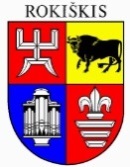 ROKIŠKIO RAJONO SAVIVALDYBĖS TARYBASPRENDIMASDĖL PRITARIMO ROKIŠKIO RAJONO SAVIVALDYBĖS PRIEŠGAISRINĖS TARNYBOS 2022 METŲ VEIKLOS ATASKAITAI 2023 m. kovo 31 d. Nr. TS-RokiškisVadovaudamasi Lietuvos Respublikos vietos savivaldos įstatymo 16 straipsnio 2 dalies 19 punktu ir Rokiškio rajono savivaldybės tarybos veiklos reglamento, patvirtinto Rokiškio rajono savivaldybės tarybos 2019 m. kovo 29 d. sprendimu Nr. TS-43, 273 punktu, Rokiškio rajono taryba nusprendžia:Pritarti Rokiškio rajono savivaldybės priešgaisrinės tarnybos 2022 metų veiklos ataskaitai (pridedama).Šis sprendimas gali būti skundžiamas Regionų apygardos administracinio teismo Kauno, Klaipėdos, Šiaulių ar Panevėžio rūmams, Lietuvos Respublikos administracinių bylų teisenos įstatymo nustatyta tvarka.Savivaldybės meras				                      Ramūnas GodeliauskasRemigijus Sunklodas	PRITARTA	Rokiškio rajono savivaldybės tarybos	2023 m. kovo 31 d. sprendimu Nr. TS-ROKIŠKIO RAJONO SAVIVALDYBĖS PRIEŠGAISRINĖS TARNYBOS 2022 METŲ VEIKLOS ATASKAITA I. PRIEŠGAISRINĖS TARNYBOS VEIKLOS POBŪDIS IR TIKSLAI	Rokiškio rajono savivaldybės priešgaisrinė tarnyba yra savivaldybės biudžetinė įstaiga – nuolatinės parengties civilinės saugos ir gelbėjimo sistemos dalis, gesinanti gaisrus ir atliekanti pirminius žmonių bei turto gelbėjimo darbus.	Priešgaisrinės tarnybos kontaktai: Respublikos g. 64, LT- 42129 Rokiškis, tel. 8 458  71 037, el. paštas rokiskio.spt@gmail.com. 	Priešgaisrinė tarnyba yra savarankiškas juridinis asmuo (įm. kodas 173236814), turintis antspaudą su įstaigos pavadinimu, sąskaitas banke, blankus, atributiką. Priešgaisrinės tarnybos finansiniai metai sutampa su kalendoriniais metais. Įstaiga nėra PVM mokėtoja.	Priešgaisrinės tarnybos veiklos laikotarpis neterminuotas.	Priešgaisrinės tarnybos veikla pagal ekonominės veiklos rūšių klasifikatorių – priešgaisrinių tarnybų veikla (00.84.25).	Priešgaisrinės tarnybos tikslas yra išsaugoti žmonių gyvybę, sveikatą, turtą, apsaugoti aplinką nuo ekstremalių įvykių ir situacijų poveikio.	Priešgaisrinės tarnybos struktūrą sudaro administracija ir padaliniai (ugniagesių komandos):II. TARNYBOS VEIKLA2022 metų išvykimai į gaisrus, gelbėjimo ir kitus darbus* Žuvusiųjų transportavimas, vandens išsiurbimas, techninė pagalba, ūkio darbai.2. Personalas** Pareigybės pavadinimas nurodomas pagal 2006 m. birželio 9 d. įsakymu Nr. 1V-218 Vidaus reikalų ministro patvirtintą metodiką.  Priešgaisrinėje tarnyboje 2022 metais įdarbinti 6 darbuotojai, atitikę keliamus  kvalifikacijos ir fizinio pasirengimo reikalavimus. Priešgaisrinėje tarnyboje 2022 m. gruodžio 31 d. dirbo 87 darbuotojai.3. Transporto panaudojimas	Pastaraisiais metais rūpestį kelia priešgaisrinės tarnybos eksploatuojamų gaisrinių autocisternų būklė. Priešgaisrinės tarnybos padaliniuose eksploatuojamos gaisrinės autocisternos sensta. Deja, automobilių būklė blogėja dėl didelio gaisrinių automobilių susidėvėjimo (eksploatavimo trukmės vidurkis 30 metų). Tuo sąlygojami dažni jų gedimai ir didelės eksploatacinės išlaidos.	Siekiant atnaujinti automobilių parką ir įrangą Priešgaisrinė tarnyba parengė Rokiškio rajono savivaldybės tarybos sprendimo projektą „Dėl gaisrinių gelbėjimo automobilių parko ir gaisrinės gelbėjimo įrangos atnaujinimo Rokiškio rajono savivaldybės priešgaisrinėje tarnyboje 2019–2023 metų programos patvirtinimo“. Rokiškio rajono savivaldybės taryba 2017 m. lapkričio 30 d. sprendimu Nr. TS-193 patvirtino programą, pagal kurią 2019 m. už 102368,42 eurų 2 ugniagesių komandoms (Laibgalių ir Kamajų ) įsigyta 2 gaisriniai padidinto pravažumo (4x4) automobiliai ,,Iveco Magirus“ su hidrauline gelbėjimo įranga darbui avarijose, papildoma įranga gesinimui putomis, 220-380V elektros generatoriais incidento vietai apšviesti ir elektrinėms priemonėms pajungti ir kt. 	2020 m. savivaldybės biudžeto lėšomis už 67155,00 eurų įsigyta pilnai sukomplektuoti 2 naudoti padidinto pravažumo (4x4) gaisriniai automobiliai ,,Mercedes Benz“ 1222 Obelių ir Pandėlio ugniagesių komandoms. Taip pat savivaldybės biudžeto lėšomis už 5390,06 eurų įsigyta kvėpavimo organų apsaugos priemonės (kvėpavimo aparatai) Jūžintų ugniagesių komandai. Už 3206,51 eurų įsigyta aukšto slėgio oro kompresorius kvėpavimo aparatų balionams pildyti.	2021 m. savivaldybės biudžeto lėšomis už 36900,00 eurų įsigytas pilnai sukomplektuotas naudotas padidinto pravažumo (4x4), 1997 metų austrų gamybos gaisrinis automobilis STEYR Juodupės ugniagesių komandai. 	2022 m. savivaldybės biudžeto lėšomis už 36500,00 eurų įsigytas papildomai sukomplektuotas naudotas padidinto pravažumo (4x4), 1994 metų gamybs gaisrinis automobilis Iveco Magirus Panemunėlio ugniagesių komandai.	Šiuo metu Priešgaisrinės tarnybos 6 ugniagesių komandose eksploatuojami vakarų šalyse pagaminti, technologiškai pažangesni ir aprūpinti ne tik gaisrų gesinimo įranga, bet ir hidrauline  žmonių bei turto gelbėjimo įranga autoavarijose ir pastatuose, gaisriniai automobiliai. Visų 9 ugniagesių komandų 85 ugniagesiai gelbėtojai yra aprūpinti asmeninėmis suslėgto oro kvėpavimo organų apsaugos priemonėmis. Gaisrų gesinimo technikos ir įrangos atnaujinimo dėka, priešgaisrinės tarnybos reagavimo į įvykius laiko vidurkis sutrumpėjo nuo 11,5 min. 2019 m. iki 7,8 min. 2022 m. visose rajono teritorijos vietovėse (priešgaisrinis standartas numato ne daugiau 18 min į 80 proc. nuo visų išvykimų).	2022 m. savivaldybės biudžeto lėšomis už 10633,49 įsigyti 9 vnt. gaivinimo defibliatorių ir 9 gaivinimo Ambu maišai. Šiuo metu visose 9 ugniagesių komandose sukomplektuota gaivinimo įranga, leidžianti suteikti šiuolaikinę pirmąją pagalbą nukentėjusiems. 85 ugniagesiams gelbėtojams organizuoti papildomi 4 val. mokymai, skirti pirmosios pagalbos teikimui su minėta įranga.   4. Veiklos organizavimas	Vadovaujantis Lietuvos Respublikos priešgaisrinės saugos įstatymo 16 straipsnio 5 punktu ir Priešgaisrinės apsaugos ir gelbėjimo departamento direktoriaus 2010 m. gruodžio 23 d. įsakymu Nr. 1-366 „Dėl Priešgaisrinės apsaugos ir gelbėjimo departamentui prie Vidaus reikalų ministerijos pavaldžių įstaigų ir jų struktūrinių padalinių veiklos kontrolės užtikrinimo“, per 2022 m. Panevėžio priešgaisrinės gelbėjimo valdybos Rokiškio priešgaisrinė gelbėjimo tarnyba atliko Priešgaisrinės tarnybos visų ugniagesių komandų budinčių pamainų operatyvius veiklos patikrinimus. Patikrinimų metu buvo nustatyta, kad visos ugniagesių komandos buvo pasirengusios vykdyti joms keliamus reikalavimus. Esminių trūkumų ar pažeidimų, galinčių įtakoti tiesioginių tikslų įgyvendinimą nenustatyta. 	Iki 2022 m. gruodžio 31 d. Priešgaisrinė tarnyba turi sudariusi 4 savanoriškos veiklos sutartis su savanoriais ugniagesiais, vykdančiais veiklą visoje rajono teritorijoje. 	2022 m. Priešgaisrinė tarnyba kartu su Valstybinės priešgaisrinės priežiūros specialistais 6 kartus vykdė edukacines mokomąsias priemones rajono mokymo įstaigose.	2022 m. kartu su Panevėžio regiono aplinkos apsaugos departamento Kupiškio agentūros valstybiniais inspektoriais 3 kartus dalyvavome bendruose reiduose ir akcijose užkertant kelią pernykštės žolės ir draudžiamų deginti atliekų deginimui rajono teritorijoje, taip dalyvaudami nacionalinio oro taršos mažinimo plano įgyvendinimo priemonėse.	2022 m. Rokiškio rajono savivaldybės taryba patvirtino Priešgaisrinės tarnybos parengtą ir pateiktą tvirtinti Gaisrų prevencijos Rokiškio rajono savivaldybėje 2022–2024 metų programą. Vykdant programos priemonių planą, priešgaisrinė tarnyba aplankė 300 rajono gyventojų būstų. Lankymosi metu buvo atliktas priešgaisrinės būklės įvertinimas, seniūnijoms pateiktos rekomendacijos pastebėtiems trūkumams pašalinti.III. MATERIALINIAI IŠTEKLIAI	Priešgaisrinė tarnyba patikėjimo teise disponuoja valstybės ir savivaldybės ilgalaikiu materialiuoju ir nematerialiuoju turtu, trumpalaikiu materialiuoju turtu, piniginėmis lėšomis, atsargomis bei atsako už patikėto turto efektyvų naudojimą ir saugumą.	Priešgaisrinė tarnyba finansuojama Rokiškio rajono savivaldybės biudžeto lėšomis.	Priešgaisrinės tarnybos finansinės, ūkinės bei kitos veiklos kontrolę vykdo Savivaldybės kontrolės ir audito tarnyba, kitos įgaliotos institucijos ir įstaigos Lietuvos Respublikos teisės aktų nustatyta tvarka.	Priešgaisrinės tarnybos finansinės ataskaitos teikiamos už visus 2022 biudžetinius metus. Finansinės ataskaitos pateikiamos piniginiais vienetais – eurais.1. Ilgalaikis turtasIlgalaikio materialiojo turto balansinė vertė 2022 m. gruodžio 31 d. – 600255.48 Eur.Sukaupta nusidėvėjimo – 284645.30 Eur.Likutinė vertė – 315610.18 Eur.2. Trumpalaikis turtas Per 2022 metus buvo įsigyta atsargų už 85934.04 Eur. Panaudota veiklai atsargų už 50058.45 Eur. Atsargų likutis 2022 m. gruodžio 31 d. yra 52154.25 Eur. Įstaiga savo veikloje piniginių ekvivalentų nenaudojo. Kasos neturimeAtaskaitinio laikotarpio pabaigoje:banke biudžeto lėšų likutis  – 0 Eur;nebiudžetinių lėšų sąskaitoje lėšos iš kitų šaltinių ( 1,2 proc. parama nuo gyventojų pajamų mokesčio) – 3693.75 Eur.3. Finansavimo sumos4.1.Ataskaitinio laikotarpio pabaigoje gautinų finansavimo sumų neužregistruota.4.2. Finansavimo sumos  per ataskaitinį laikotarpį:iš valstybės biudžeto buvo gauta – 120890,00 Eur;iš Rokiškio rajono savivaldybės biudžeto – 132393.20 Eur;iš kitų šaltinių – 3586.88 Eur (1,2 procento parama nuo gyventojų pajamų mokesčio).Ilgalaikių įsipareigojimų 2022 gruodžio 31 dienai neturime.Kreditinių įsiskolinimų turime 430.37 Eur, kadangi  sąskaitos už gruodžio mėn. buvo gautos tik 2023 m. sausio mėn.4. Viešieji pirkimai	Ataskaitiniais metais buvo vykdomi mažos vertės viešieji pirkimai prekėms ir paslaugoms. Bendra sudarytų sutarčių vertė 86612,90 Eur. Prekių pirkta už 78735,00 Eur, paslaugų – už 4584,58 Eurų, darbų pirkta už 3293,32 Eurų. Bendras pirkimų skaičius 27. Per CVP IS buvo vykdomas 1 gaisrų gesinimo automobilio už 36500,00 Eur pirkimas.Viešuosius pirkimus atlieka viršininko įsakymu sudaryta pirkimų komisija ir paskirti Rokiškio rajono savivaldybės priešgaisrinės tarnybos viešųjų pirkimų procese ir vidaus kontrolės sistemoje dalyvaujantys konfidencialumo ir nešališkumo deklaracijas pasirašę asmenys.Rokiškio rajono savivaldybės tarybai TEIKIAMO SPRENDIMO PROJEKTO „DĖL PRITARIMO ROKIŠKIO RAJONO SAVIVALDYBĖS PRIEŠGAISRINĖS TARNYBOS 2022 METŲ VEIKLOS ATASKAITAI“ AIŠKINAMASIS RAŠTAS2023-03-14RokiškisParengto sprendimo projekto tikslai ir uždaviniai.Teikiamo sprendimo projekto tikslas yra pateikti Rokiškio rajono savivaldybės Priešgaisrinės tarnybos 2022 metų veiklos ataskaitą.Teikiamo sprendimo projekto uždavinys yra gauti savivaldybės tarybos pritarimą teikiamai Rokiškio rajono savivaldybės Priešgaisrinės tarnybos 2022 metų veiklos ataskaitai.Šiuo metu esantis teisinis reglamentavimas. Lietuvos Respublikos vietos savivaldos įstatymo 16 straipsnio 2 dalies 19 punktas.		Rokiškio rajono savivaldybės tarybos reglamentas, patvirtintas Rokiškio rajono savivaldybės tarybos 2019 m. kovo 29 d. sprendimu Nr. TS-43.Sprendimo projekto esmė. 		Rokiškio rajono savivaldybės tarybos reglamento, patvirtinto Rokiškio rajono savivaldybės tarybos 2019 m. kovo 29 d. sprendimu Nr. TS-43, 273 punkte nurodyta, kad biudžetinių ir viešųjų įstaigų, įmonių, organizacijų vadovai atsiskaito ir teikia savo veiklos ataskaitas savivaldybės tarybai ir merui, todėl parengtas šis sprendimo projektas.Ataskaitoje pateikti esminiai įstaigos veiklos rezultatai: prioritetiniai tikslai, trumpas įstaigos aprašas, įstaigos struktūra, uždaviniai, personalo valdymas, investicijos, finansinė veikla, viešųjų pirkimų ir ūkinė veikla bei kt.Galimos pasekmės, priėmus siūlomą tarybos sprendimo projektą:teigiamos – teisės aktų vykdymas;neigiamos – nenumatyta.Kokia sprendimo nauda Rokiškio rajono gyventojams.Rokiškio rajono savivaldybės Priešgaisrinės tarnybos veiklos ataskaita yra vieša ir Rokiškio rajono savivaldybės gyventojai gali išsamiai susipažinti su įstaigos veikla, įvertinti teikiamų paslaugų kokybinius ir kiekybinius rodiklius ir teikti pasiūlymus, pageidavimus. Finansavimo šaltiniai ir lėšų poreikis.Sprendimui įgyvendinti lėšų nereikės. Suderinamumas su Lietuvos Respublikos galiojančiais teisės norminiais aktais.Projektas neprieštarauja galiojantiems teisės aktams.Antikorupcinis vertinimas.Teisės akte nenumatoma reguliuoti visuomeninių santykių, susijusių su Lietuvos Respublikos korupcijos prevencijos įstatymo 8 straipsnio 1 dalyje numatytais veiksniais, todėl teisės aktas nevertintinas antikorupciniu požiūriu. Rokiškio rajono savivaldybės priešgaisrinės tarnybos viršininkas                                                                                       Remigijus SunklodasEil.Nr.Ugniagesių komandaAdresasTelefonas1RRSPT(administracija)Respublikos g. 64, LT-42129 Rokiškis(8 458) 71 0372ČedasųKlevų g. 10, Čedasų mstl., Rokiškio kaim. sen., LT-42434 Rokiškio rajono sav.8 630 04 0343JuodupėsPergalės g. 2G , Juodupė, LT-42466 Rokiškio rajono sav.8 630 04 0364JūžintųBeržų g. 18, Jūžintai, LT-42265 Rokiškio rajono sav.8 630 04 0375KamajųDuokiškio g. 38., Kariūnų k., Kamajų sen., LT-42287 Rokiškio rajono sav.8 630 04 0386KriaunųSartų g. 2E, Kriaunos,LT-42254 Rokiškio rajono sav.8 630 04 0397LaibgaliųJūžintų g.35A, Laibgalių k., Jūžintų sen.,LT-42273 Rokiškio rajono sav.8 630 04 0498ObeliųKamajų g. 27, Obelių priemiesčio k., Obelių sen., LT-42217 Rokiškio rajono sav.8 630 04 0339PandėlioPuodžialaukės g. 24, Pandėlys, LT-42375 Rokiškio r. sav.8 630 04 03210PanemunėlioPergalės g. 25, Panemunėlio glž. st., Panemunėlio sen., LT-42329 Rokiškio rajono sav.8 630 04 048Savivaldybės priešgaisrinė tarnyba, ugniagesių komandaĮ gaisro vietą gyvenamajame sektoriujeĮ gaisro vietą atviroje teritorijojeĮ gelbėjimo darbusĮ kitus darbus*Į pratybasIš visoČedasų202301035Juodupės3272751182Jūžintų102113935Kamajų156196955Kriaunų131431132Laibgalių488951282Panemunėlio10194        832Obelių28310101465Pandėlio22121561368Iš viso per metus:198421074297486Rokiškio rajone kilusių gaisrų svarbiausių rodiklių palyginamieji duomenys 2022-01-01 - 2022-12-31Rokiškio rajone kilusių gaisrų svarbiausių rodiklių palyginamieji duomenys 2022-01-01 - 2022-12-31Rokiškio rajone kilusių gaisrų svarbiausių rodiklių palyginamieji duomenys 2022-01-01 - 2022-12-31Rokiškio rajone kilusių gaisrų svarbiausių rodiklių palyginamieji duomenys 2022-01-01 - 2022-12-31Rokiškio rajone kilusių gaisrų svarbiausių rodiklių palyginamieji duomenys 2022-01-01 - 2022-12-31Rokiškio rajone kilusių gaisrų svarbiausių rodiklių palyginamieji duomenys 2022-01-01 - 2022-12-31Rokiškio rajone kilusių gaisrų svarbiausių rodiklių palyginamieji duomenys 2022-01-01 - 2022-12-31Rokiškio rajone kilusių gaisrų svarbiausių rodiklių palyginamieji duomenys 2022-01-01 - 2022-12-31Rokiškio rajone kilusių gaisrų svarbiausių rodiklių palyginamieji duomenys 2022-01-01 - 2022-12-31Rokiškio rajone kilusių gaisrų svarbiausių rodiklių palyginamieji duomenys 2022-01-01 - 2022-12-31Rokiškio rajone kilusių gaisrų svarbiausių rodiklių palyginamieji duomenys 2022-01-01 - 2022-12-31Rokiškio rajone kilusių gaisrų svarbiausių rodiklių palyginamieji duomenys 2022-01-01 - 2022-12-31Rokiškio rajone kilusių gaisrų svarbiausių rodiklių palyginamieji duomenys 2022-01-01 - 2022-12-312021-01-01-2021-12-312021-01-01-2021-12-312022-01-01-2022-12-312022-01-01-2022-12-31Palyginamieji duomenys, proc.Palyginamieji duomenys, proc.Nuo bendro gaisrųskaičiaus, proc.Nuo bendro gaisrųskaičiaus, proc.Žuvo žmoniųŽuvo žmoniųŽuvo žmoniųIš jų nepilnamečių iki 18 metųIš jų nepilnamečių iki 18 metųTraumuota žmoniųTraumuota žmonių2021-01-01-2021-12-312021-01-01-2021-12-312022-01-01-2022-12-312022-01-01-2022-12-31Palyginamieji duomenys, proc.Palyginamieji duomenys, proc.Nuo bendro gaisrųskaičiaus, proc.Nuo bendro gaisrųskaičiaus, proc.2021202120222021202220212022Faktiškas gaisrų skaičiusFaktiškas gaisrų skaičius1221221311317.387.38100.00100.001150004Gyvenamosios, viešbučių paskirties pastataiGyvenamosios, viešbučių paskirties pastatai4545535317.7817.7840.4640.461150003Gamybos ir pramonės paskirties pastataiGamybos ir pramonės paskirties pastatai3311-66.67-66.670.760.760000000Pagalbinio ūkio paskirties pastataiPagalbinio ūkio paskirties pastatai16161212-25-259.169.160000000Transporto priemonėsTransporto priemonės12121111-8.33-8.338.408.400000000Atvirosios teritorijosAtvirosios teritorijos2323313134.7834.7823.6623.660000001 Miškas, miško paklotė Miškas, miško paklotė1100-100-1000.000.000000000 Pieva Pieva991919111.11111.1114.5014.500000001 Durpinga pieva Durpinga pieva00000.000.000000000 Durpynas Durpynas00000.000.000000000 Pasėliai Pasėliai1100-100-1000.000.000000000 Ražienos Ražienos2211-50-500.760.760000000 Kita atvira teritorija Kita atvira teritorija1010111110108.408.400000000Kiti objektaiKiti objektai232323230017.5617.560000000Išgelbėta: žmoniųIšgelbėta: žmonių111100gyvūnų (vnt.)gyvūnų (vnt.)696944-94.2-94.2transporto priemonių (vnt.)transporto priemonių (vnt.)0000statinių (vnt.)statinių (vnt.)8866-25-25Sunaikinta:gyvūnųSunaikinta:gyvūnų2211-50-50transporto priemonių (vnt.)transporto priemonių (vnt.)2211-50-50statinių (vnt.)statinių (vnt.)6633-50-50gyvenamojo ploto (kv. m)gyvenamojo ploto (kv. m)12012023023091.6791.67negyvenamojo ploto (kv. m)negyvenamojo ploto (kv. m)242444-83.33-83.33pašarų (t)pašarų (t)0011Sugadinta transporto priemonių (vnt.)Sugadinta transporto priemonių (vnt.)779928.5728.57gyvenamojo ploto (kv. m)gyvenamojo ploto (kv. m)1811817777-57.46-57.46negyvenamojo ploto (kv. m)negyvenamojo ploto (kv. m)500500182182-63.6-63.6PriežastysPriežastysDujų, žibalinių, benzininių įrenginių, prietaisų eksploatavimo pažeidimaiDujų, žibalinių, benzininių įrenginių, prietaisų eksploatavimo pažeidimai00000.000.000000000Elektros įrangos įrengimo ir eksploatavimo taisyklių pažeidimaiElektros įrangos įrengimo ir eksploatavimo taisyklių pažeidimai1100-100-1000.000.000000000Gamybinių įrenginių gedimas technologinio proceso metuGamybinių įrenginių gedimas technologinio proceso metu1111000.760.760000000Gamtiniai pavojai (potvynis, viesulas ir pan.)Gamtiniai pavojai (potvynis, viesulas ir pan.)00000.000.000000000Transporto priemonių kuro tiekimo sistemos gedimaiTransporto priemonių kuro tiekimo sistemos gedimai1100-100-1000.000.000000000Transporto priemonių elektros instaliacijos gedimaiTransporto priemonių elektros instaliacijos gedimai22551501503.823.820000000Krosnių, židinių bei dūmtraukių įrengimo ir eksploatavimo reikalavimų pažeidimaiKrosnių, židinių bei dūmtraukių įrengimo ir eksploatavimo reikalavimų pažeidimai121288-33.33-33.336.116.110010000Neatsargus žmogaus elgesysNeatsargus žmogaus elgesys15151010-33.33-33.337.637.630000000Neatsargus rūkymasNeatsargus rūkymas00221.531.530010000Pirotechnikos gaminių naudojimo reikalavimų pažeidimaiPirotechnikos gaminių naudojimo reikalavimų pažeidimai00000.000.000000000Priešgaisrinės saugos taisyklių pažeidimai atliekant ugnies, suvirinimo darbusPriešgaisrinės saugos taisyklių pažeidimai atliekant ugnies, suvirinimo darbus1100-100-1000.000.000000000Priešgaisrinės saugos taisyklių pažeidimai eksploatuojant elektros prietaisusPriešgaisrinės saugos taisyklių pažeidimai eksploatuojant elektros prietaisus00000.000.000000000Savaiminis medžiagų užsidegimasSavaiminis medžiagų užsidegimas1111000.760.76000000SprogimaiSprogimai1100-100-1000.000.00000000Transporto priemonių dujų įrangos gedimaiTransporto priemonių dujų įrangos gedimai00000.000.00000000Tyčinė žmonių veika (padegimai)Tyčinė žmonių veika (padegimai)11776006005.345.34000000Vaikų išdykavimasVaikų išdykavimas00110.760.76000000Žaibo iškrovaŽaibo iškrova1111000.760.76000000Žolės, ražienų, augalininkystės atliekų deginimasŽolės, ražienų, augalininkystės atliekų deginimas7733-57.14-57.142.292.29000000Įvykis tiriamasĮvykis tiriamas00000.000.00000000Kitos priežastysKitos priežastys5353636318.8718.8748.0948.09000001Kiti transporto priemonių gedimaiKiti transporto priemonių gedimai7722-71.43-71.431.531.53000000Dujų, žibalinių, benzininių įrenginių, prietaisų gedimaiDujų, žibalinių, benzininių įrenginių, prietaisų gedimai1100-100-1000.000.00000000Elektros įrenginių, prietaisų, elektros instaliacijos gedimaiElektros įrenginių, prietaisų, elektros instaliacijos gedimai12122121757516.0316.03130003Gamybinių įrenginių eksploatavimo pažeidimai technologinio proceso metuGamybinių įrenginių eksploatavimo pažeidimai technologinio proceso metu00000.000.00000000Krosnių, židinių bei dūmtraukių gedimaiKrosnių, židinių bei dūmtraukių gedimai5544-20-203.053.05000000Eismo įvykio padariniaiEismo įvykio padariniai00000.000.00000000Teisės aktų reikalavimų pažeidimai deginant žolę, ražienas, augalininkystės atliekasTeisės aktų reikalavimų pažeidimai deginant žolę, ražienas, augalininkystės atliekas00000.000.00000000Šiukšlių, buitinių atliekų deginimasŠiukšlių, buitinių atliekų deginimas00221.531.53000000Pašalinis ugnies šaltinisPašalinis ugnies šaltinis00000.000.00000000Savivaldybės priešgaisrinės tarnybaPareigybės pavadinimasPareigybės pavadinimasPareigybės kategorija (koeficientas)Pareigybės kategorija (koeficientas)Pareigybių skaičius (vnt.)Pareigybių skaičius (vnt.)patvirtintas**faktiškaipatvirtintafaktiškai nustatytapatvirtintafaktiškai užimtaAdministracija1.tarnybos viršininkas1.tarnybos viršininkasA lygis12,011Administracija2.vyriausiasis specialistas3.vyriausiasis specialistasB lygis8,711Administracija3.vyresnysis specialistas4.vyresnysis specialistasA lygis7,111Administracija4.pakaitinis ugniagesys gelbėtojas5.pakaitinis ugniagesys gelbėtojasC lygis4,8-5,032Čedasų 1.skyrininkas1.skyrininkasC lygis6,011Čedasų 2.ugniagesysgelbėtojas2.ugniagesys gelbėtojasC lygis4,7-5,08     8Juodupės1.skyrininkas1.skyrininkasC lygis6,011Juodupės2.ugniagesys gelbėtojas2.ugniagesys gelbėtojasC lygis4,7-5,088Jūžintų1.skyrininkas1.skyrininkasC lygis6,011Jūžintų2.ugniagesysgelbėtojas2.ugniagesys gelbėtojasC lygis4,7-5,088Kamajų1.skyrininkas1.skyrininkasC lygis6,011Kamajų2.ugniagesysgelbėtojas2.ugniagesys gelbėtojasC lygis4,7-5,088Kriaunų1.skyrininkas1.skyrininkasC lygis6,011Kriaunų2.ugniagesysgelbėtojas2.ugniagesys gelbėtojasC lygis4,7-5,088Laibgalių1.skyrininkas1.skyrininkasC lygis6,011Laibgalių2.ugniagesys gelbėtojas2.ugniagesys gelbėtojasC lygis4,7-5,088Panemunėlio1.skyrininkas1.skyrininkasC lygis6,011Panemunėlio2.ugniagesysgelbėtojas2.ugniagesys gelbėtojasC lygis4,7-5,088Obelių1.skyrininkas1.skyrininkasC lygis6,011Obelių2.ugniagesys gelbėtojas2.ugniagesys gelbėtojasC lygis4,7-5,088Pandėlio1.skyrininkas1.skyrininkasC lygis6,011Pandėlio2.ugniagesys gelbėtojas2.ugniagesys gelbėtojasC lygis4,7-5,088Ugniagesių komandaAutomobilio markė (valst. Nr.)Metinė rida (km) Variklio darbas su siurbliu (val.)Pagaminimo metaiIšvykimų skaičius123456ČedasųGAZ-66(ZUA555)65412,9198335JuodupėsGAZ-66 (ZUA551)2424,5198821JuodupėsSTEYR (LNZ237)9876,8199861JuodupėsZIL-130 (ZUJ088)1988Perduota kaip humanitarinė pagalba Ukrainos respublikaiJūžintųGAZ-66 (ZUA556)3789,0198835Kamajų,,Iveco Magirus 120-25AW“ (LAZ 247)99010,08199355KriaunųGAZ-66(ZUA547)57612,17198732LaibgaliųGAZ-66(ZUA550)1102,6619810LaibgaliųGAZ-66(spec.) (ZUA557)10719861Laibgalių,,Iveco Magirus FF135E“ (LAZ249)148739,46199681PanemunėlioGAZ-66(ZUA554)5135,5198529Panemunėlio,,Iveco FF135E“ (LAZ 249) 01219940PanemunėlioGAZ-66(ZUA553)88019893Obelių,,Zil-131“(ZUG-583)1040,5819852Obelių,,Zil-131“(ZUA 403)1423,3519748Perduota kaip humanitarinė pagalba Ukrainos respublikaiObelių,,Mercedes Benz“ 1222AF,(LPE697)108021,25199063PandėlioGAZ-66(ZUA-400)1423,3519908Pandėlio,,Mercedes Benz“ 1222AF,(LNZ224)123931,31198860